Flipped Lesson Plan (FLP)content objectiveOut of class –video titleinternet access URL(Other people’s video OR Your own video) 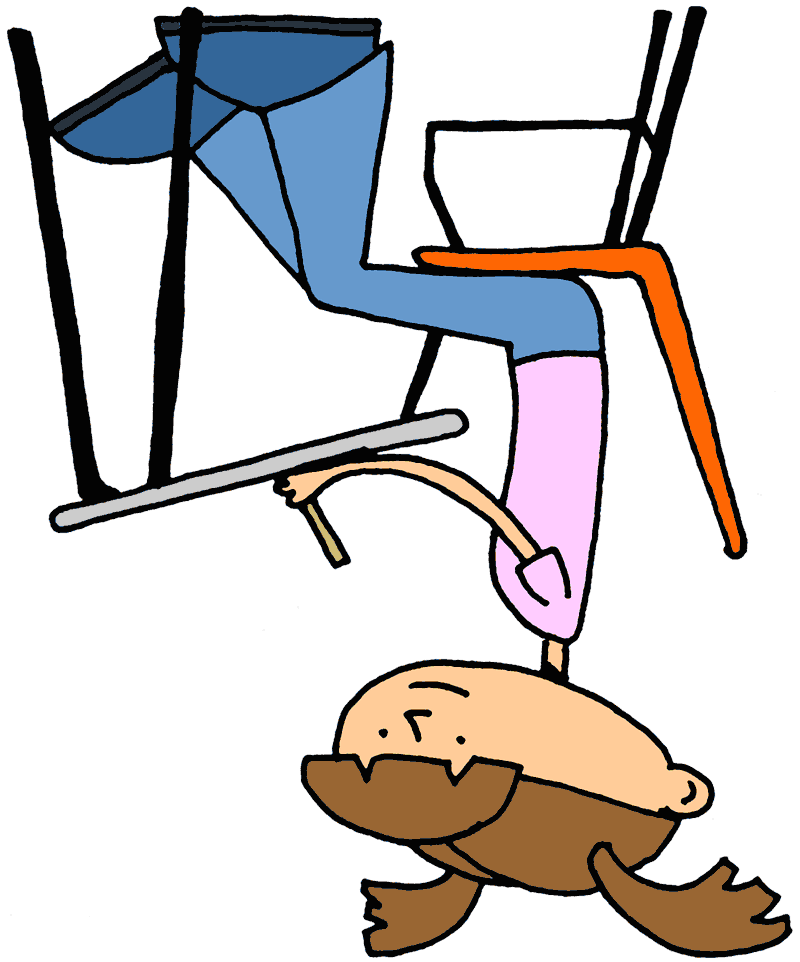 Out of class –graphic organizer(students use whilst watching video)Attach separate document.In class learning –name of project or activityindiv/sm group/whole classIn class learning –Details of project/activityLaunch – problem or question posedWhat will students be doing?In class learning –What will teacher be doing?DebriefFormative assessmentNext steps